Comunicato Ufficiale N°23 del 26 Novembre 2018COMUNICAZIONI DELLA DELEGAZIONE PROVINCIALERAPPRESENTATIVA CALCIO A 5Si comunica che Martedì 27 novembre 2018 alle ore 19.00 (convocazione) i calciatori sotto elencati dovranno presentarsi presso il campo New Garden Sport Center di Palermo per una seduta di allenamento in preparazione al “Torneo Gaetano Patti” edizione 2018-19.MULÈ Manuel 			Resuttana C5PRESTIGIACOMO Gabriele 		S.AnnaTESTAGROSSA Stefano 		Real ParcoISGRÒ Antonino 			MabbonathABBATE Vincenzo 			Palermo C5VITIELLO Dante 			Palermo C5MAZZONE Danilo 			Palermo C5VALLECCHIA Umberto 		PallavicinoGUERCIO Dennis 			PallavicinoDE LISI Alberto 			Palermo Futsal EightyninVITALE Vincenzo 			Palermo Futsal EightyninDOMINICI Antonino Roberto 	Palermo Futsal EightyninLA ROSA Alberto 			Palermo Futsal EightyninGULIZZI Mattia 			Palermo Futsal EightyninDI FIORE Vincenzo 			Palermo Futsal EightyninFLAUTO Ruben 			Palermo Futsal EightyninStaff Rappresentativa calcio a 5Dirigente responsabile Rappresentativa: Dario PizzoDirigente Accompagnatore: Vincenzo CutronaSelezionatore: Cinzia OrlandoCollaboratore Tecnico: Massimo Di GiorgioMedico: Roberto De GregorioFisioterapista: Davide Rizzo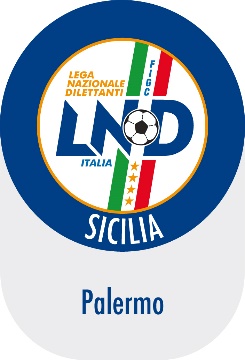 ORARIO UFFICI DELEGAZIONE PROVINCIALE                		Mattina      PomeriggioLunedì 	          9.00 – 13.00      15.00 – 17.00Martedì 	          9.00 – 13.00       CHIUSIMercoledì                 9.00 –  13.00 	15.00 – 17.00Giovedì 	          9.00 – 13.00    	 CHIUSI Venerdì 	          9.00 – 13.00        15.00 – 17.00Sabato 	                 CHIUSURA  TOTALEPubblicato  ed  affisso  all’Albo  della  Delegazione Provinciale  di  Palermo 26 Novembre 2018                                                                                                          Via Orazio Siino s.n.c., 90010 FICARAZZI – PA 					                        Indirizzo Internet: www.lnd.it – www.figcpalermo.it           					 TEL: 091 6880834 FAX: 091 6891466  e-mail: del.palermo@lnd.itIl SegretarioAndrea Giarrusso                           Il Delegato                        Fabio Cardella